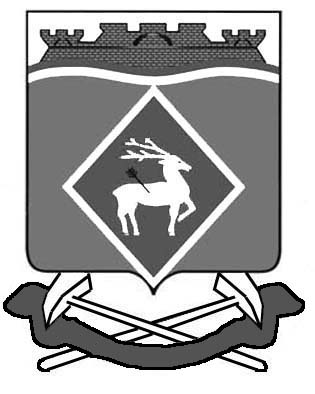 РОССИЙСКАЯ ФЕДЕРАЦИЯРОСТОВСКАЯ ОБЛАСТЬМУНИЦИПАЛЬНОЕ ОБРАЗОВАНИЕ«СИНЕГОРСКОЕ СЕЛЬСКОЕ ПОСЕЛЕНИЕ»АДМИНИСТРАЦИЯ СИНЕГОРСКОГО СЕЛЬСКОГО ПОСЕЛЕНИЯПОСТАНОВЛЕНИЕ     12.05.2023     № 108п. СинегорскийО внесении изменений в постановление Администрации Синегорского сельского поселения от 23.07.2020 № 108В целях реализации послания Президента Российской Федерации Федеральному Собранию Российской Федерации от 5 ноября 2008 года и совершенствования муниципального управления Администрация Синегорского сельского поселения постановляет:       1. Внести в постановление Администрации Синегорского сельского поселения от 23.07.2020 № 108  «О формировании и подготовке муниципального резерва управленческих кадров Синегорского сельского поселения» следующие изменения:       1.1.  Пункт  7.2. раздела 7 изложить в следующей редакции:«7.2. Исключение из муниципального резерва осуществляется по следующим основаниям:  назначение на соответствующую руководящую должность;        в случае отказа от замещения предлагаемой должности;  по личному заявлению лица об исключении из муниципального резерва;       в случае смерти (гибели), либо признания безвестно отсутствующим, или объявления умершим на основании решения суда, вступившего в законную силу, лица, состоящего в муниципальном резерве;  невыполнение индивидуальных планов профессионального развития;       при возникновении установленных законодательством Российской Федерации и Ростовской области обстоятельств, препятствующих назначению лица, состоящего в муниципальном резерве, на соответствующую должность;       приобретение гражданином статуса иностранного агента;       в иных случаях по предложению Комиссии.»        2. Настоящее постановление  вступает в силу со дня его официального опубликования.         3. Контроль за исполнением  настоящего постановления возложить на заведующего сектором по общим и земельно-правовым вопросам С.П.Беседину. Глава  Администрации  Синегорского сельского   поселения                                           А. В. ГвозденкоВерно:заведующий секторомпо общим и земельно-правовым вопросам                                     С. П. Беседина